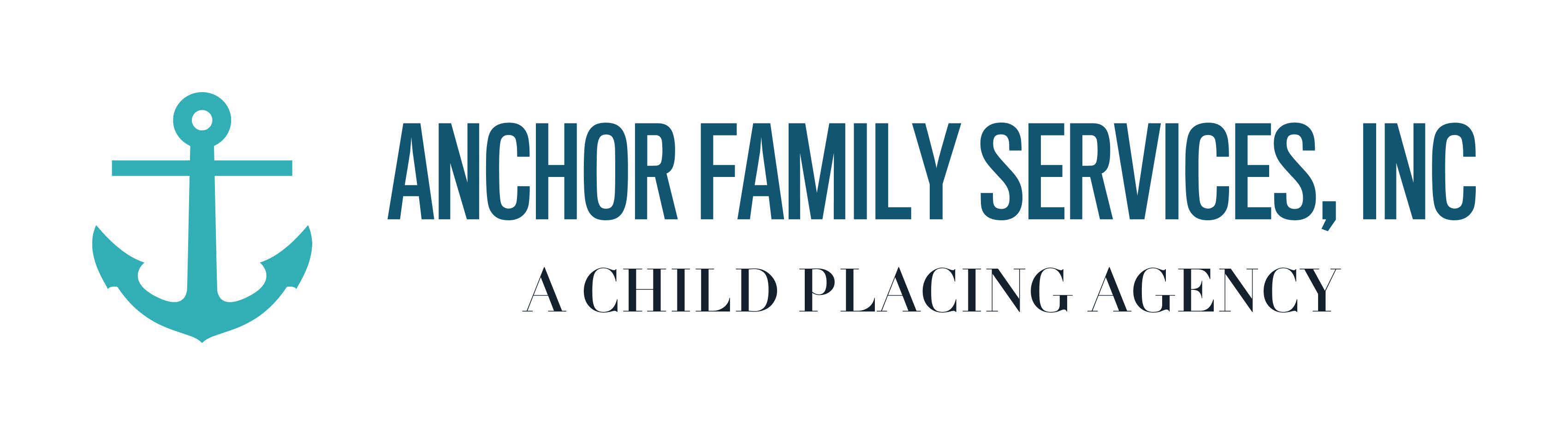 Family Name: ______________________________ Date: ___________________________Please complete this school information sheet with what daycare, elementary, junior high, and high school regardless of the age of child you want parent. This information can be obtained by calling the school district or looking online.  The schools listed below should be public schools for which your home is in attendance zone.  If you are wanting the child to attend a private or a charter school, please contact Anchor Family Services, Inc to discuss furtherDaycareName: ______________________________________________Address: ____________________________________________Phone: ______________________________________________School District: ______________________________________ElementaryName: ______________________________________________Address: ____________________________________________Phone: ______________________________________________Middle School/Junior HighName: ______________________________________________Address: ____________________________________________Phone: ______________________________________________High SchoolName: ______________________________________________Address: ____________________________________________Phone: ______________________________________________